Расписание внеурочной деятельности  (1-4 классы)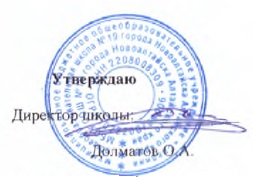 на 2023-2024 учебный годДни недели.1а1б1в1гПонедельникРазговоры о важном11.35-12.15Разговоры о важном11.35-12.15Разговоры о важном11.35-12.15Разговоры о важном11.35-12.15ВторникТропинка к своему «Я»12.25-13.05Умники и умницы11.35-12.15Школа мастеров12.25-13.05Умники и умницы11.35-12.15СредаУмники и умницы11.35-12.15Тропинка к своему «Я»12.25-13.05Умники и умницы11.35-12.15Школа мастеров12.25-13.05ЧетвергШкола мастеров11.35-12.15Умники и умницы11.35-12.15Тропинка к своему «Я»11.35-12.15Умники и умницы11.35-12.15ПятницаУмники и умницы11.35-12.15Школа мастеров11.35-12.15Умники и умницы11.35-12.15Тропинка к своему «Я»11.35-12.15Дни недели.2а2б2в2г2дПонедельникРазговоры о важном12.25-13.05Разговоры о важном11.35-12.15Разговоры о важном12.25-13.05Разговоры о важном12.25-13.05Разговоры о важном12.25-13.05ВторникВолшебная палитра12.25-13.05Чистописание11.35-12.15В гостях у Библиоши11.35-12.15Чистописание12.25-13.05В гостях у Библиоши12.25-13.05СредаЧистописание12.25-13.05Волшебная палитра12.25-13.05Чистописание12.25-13.05В гостях у Библиоши11.35-12.15Чистописание12.25-13.05ЧетвергВ гостях у Библиоши11.35-12.15Чистописание12.25-13.05Волшебная палитра12.25-13.05Чистописание12.25-13.05Чистописание11.35-12.15ПятницаЧистописание11.35-12.15В гостях у Библиоши12.25-13.05Чистописание11.35-12.15Волшебная палитра11.35-12.15Волшебная палитра11.35-12.15Дни недели.3а3б3в3г3д3еПонедельникРазговоры о важном13.15-13.55Разговоры о важном13.15-13.55Разговоры о важном13.15-13.55Разговоры о важном12.25-13.05Разговоры о важном13.15-13.55Разговоры о важном13.15-13.55ВторникПодвижные игры13.15-13.55Мир профессий13.15-13.55Умники и умницы13.15-13.55Занимательная грамматика12.25-13.05Умники и умницы13.15-13.55Чтение с увлечением17.25-18.05СредаУмники и умницы13.15-13.55Умники и умницы13.15-13.55Чтение с увлечением13.15-13.55Подвижные игры12.25-13.05Чтение с увлечением13.15-13.55Умники и умницы13.15-13.55ЧетвергХочу всё знать17.25-18.05Чтение с увлечением17.25-18.05Занимательный русский язык17.25-18.05Умники и умницы17.25-18.05Подвижные игры17.25-18.05Занимательный русский язык17.25-18.05ПятницаВ мире книг13.15-13.55Умники и умницы13.15-13.55Подвижные игры13.15-13.55Чтение с увлечением12.25-13.05Занимательный русский язык13.15-13.55Подвижные игры17.25-18.05Дни недели.4а4б4в4г4дПонедельникРазговоры о важном13.15-13.55Разговоры о важном13.15-13.55Разговоры о важном13.15-13.55Разговоры о важном13.15-13.55Разговоры о важном13.15-13.55ВторникУмники и умницы13.15-13.55Проект для всех13.15-13.55Занимательный русский язык13.15-13.55Умники и умницы13.15-13.55Волшебная палитра13.15-13.55СредаЗанимательный русский язык13.15-13.55Умники и умницы13.15-13.55Основы математической грамотности13.15-13.55Занимательный русский язык17.25-18.05Бисероплетение13.15-13.55ЧетвергУмники и умницы17.25-18.05Вокал17.25-18.05Занимательный русский язык17.25-18.05Умники и умницы17.25-18.05Умники и умницы17.25-18.05ПятницаЗанимательный русский язык13.15-13.55ПДД13.15-13.55Основы математической грамотности13.15-13.55Занимательный русский язык13.15-13.55Подвижные игры16.40-17.20